 BLESSINGTON EDUCATE TOGETHER NATIONAL SCHOOL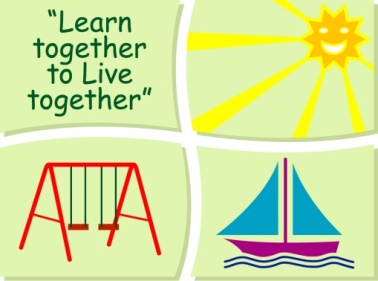        Fourth Class Book Lists 2018-2019Stationery6 x 88 page copies. 		4 x Sum Copies C3 (88 page 7mm. Sq.)1 Plastic envelope folder (not ring binder).1 x 40g Pritt Stick (with names on them) 1 ruler 30cm & 1 scissors.2 x ball point red/blue/black pens1 x set of Twistable Crayons.Pencils, Rubber & Sharpener.All Books and Copies to be covered and clearly labelledThe following expenses are to be paid on or before September 10thArt Supplies & Photocopying						€85Book Rental								€15Pupil Insurance							€5Educate Together Patron Fee						€15								-----------------------------Total Amount Due							€120SubjectDetails PublisherEnglishSpellbound 4CJ. FallonWord Wizard 3Gill EducationJust Cursive Handwriting. (handwriting programme 3)Just Rewards Sticker CompanyEnglish NovelsIncluded in Book RentalIrishFuaimeanna agus Focail 4FolensBua Na Cainte 3EDCOMathsNew Wave Mental Maths 4Prim-Ed. PublishingPlanet Maths 4FolensPlanet Maths 4 Activity BookFolensSESEIncluded in Book RentalHomework DiarySupplied free in school